… За 3/9  Земель, в  110 королевстве, в 2020 году НИЧЕГО не изменилось…  Писание гласит: «Время разбрасывать камни - время собирать камни»Участвуйте в социальном  конкурсе перевоспитания в номинации:  Довольно!!!  «Время БРАТЬ прошло - время   ОТДАВАТЬ  пришло!»С 1  мая по 1 октября 2020 года  на официальном сайте конкурса  осуществляется приём конкурсных        работ по двум  номинациям Правила  проведения конкурса на официальном сайте  WWW.anticorruption.lifе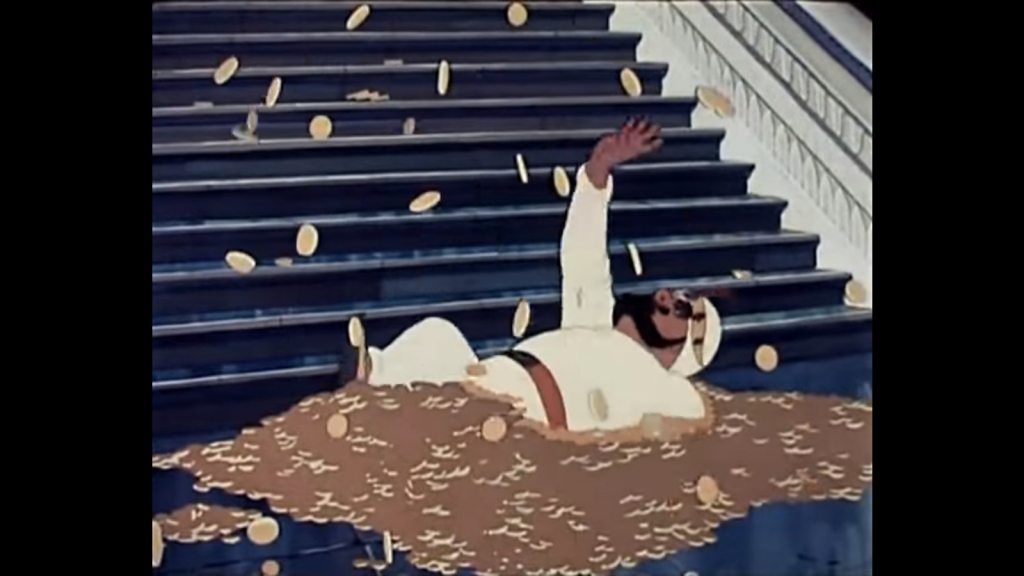 